Presseaussendung 
27.06.2011Ankündigung FunktionärsworkshopAm Freitag, dem 1. Juli findet im Grazer Landessportzentrum der erste Teil einer vierteiligen Fortbildungsveranstaltung für Vereinsfunktionäre statt. Das erste Modul beschäftigt sich mit dem Thema „Sponsoring und Marketing“.Aus organisatorischen Gründen ersuchen wir um formlose Anmeldung per Mail an styria@chess.at oder per Telefon an 0664 840-480-4. Die Teilnahme ist kostenlos. Es sind noch Plätze frei.Schachfestival Gleisdorf mit Landesmeisterschaften und StadtmeisterschaftZwei Landesmeisterschaften und zwei Stadtmeisterschaften und damit ein Schachfestival organisierte Claus Schwarz in Gleisdorf. Es waren die Turniere der Favoriten. Robert Kreisl und Elisabeth Klinkan werden Landesmeister, Florian Pötz und David Lafer Stadtmeister.Claus Schwarz ist einer der emsigsten Funktionäre der steirischen Schachszene. Bereits mit 17 Jahre wurde er Obmann des Gleisdorfer Schachvereines, heuer organisierte er seine 35. Stadtmeisterschaft. Das natürlich nicht im kleinen Rahmen, sondern im wunderbaren Veranstaltungszentrum Gleisdorfs, dem Forum Kloster. So nebenbei brachte Schwarz für den Steirischen Schachverband noch die Landesmeisterschaften nach Gleisdorf. Dem Anlass entsprechend hat Karl Theny die Partien erstmals live im Internet übertragen.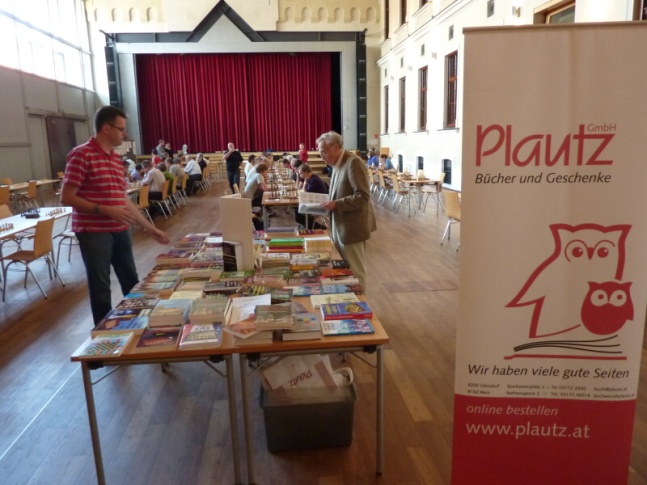 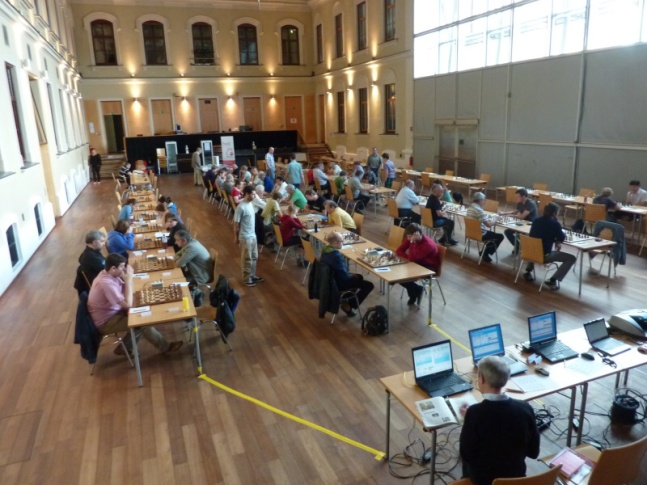 Das Forum Kloster in Gleisdorf	Live Übertragung der PartienIn der offenen Klasse finden die Landesmeisterschaften zum vierten Mal als K.O.-Turnier mit sechzehn Teilnehmern statt. Gespielt werden Zweikämpfe mit zwei Partien pro Tag und einer Entscheidung mit Blitzpartien bei Gleichstand. Das geht kräftig an die Substanz der Spieler, insbesondere für die Finalisten, die dieses anstrengende Programm an vier aufeinanderfolgenden Tagen leisten müssen. So ist es nicht verwunderlich, dass sich am Ende die Favoriten durchsetzen. Sie tun dies heuer in beeindruckender Form und beenden das Turnier in der Reihenfolge der Setzliste der ersten Vier.In blendender Form zeigt sich Nationalspieler Robert Kreisl, dem dieser Modus auf den Leib geschneidert zu sein scheint. Der Leobner verliert dank seines großen theoretischen Wissens und seiner kämpferischen Zähigkeit kaum einmal eine Partie und ist zudem der stärkste Blitzspieler im Feld. Allerdings braucht er diese Fähigkeit kein einziges Mal unter Beweis zu stellen. In Gleisdorf gewinnt Kreisl alle Zweikämpfe bereits in den beiden Turnierpartien. Am meisten zu kämpfen hat er im Semifinale gegen Johann Krebs, kann aber die zweite Partie nach spannendem Verlauf mit Schwarz für sich entscheiden.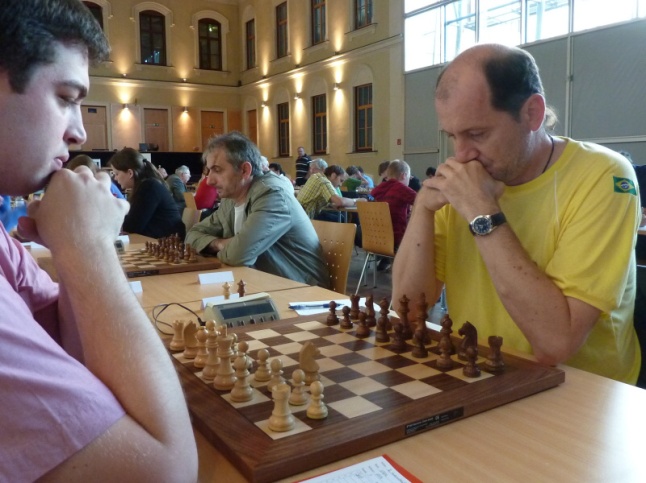 Kreisl gegen KrebsDas Finale gegen Aco Alvir wird zu einer klaren Angelegenheit. Kreisl gewinnt mit Caro Kann die erste Partie mit Schwarz, worauf Alvir in der Rückrunde alles riskieren muss und ins offene Messer läuft. Der 2:0 siegt bringt dem mehrfachen steirischen Jugendmeister Robert Kreisl seinen ersten Landesmeistertitel in der offenen Klasse. Aco Alvir spürte im Finale wohl auch seine anstrengenden Kämpfe der letzten Tage. Bereits im Viertel- und Semifinale musste der Titelverteidiger gegen Richard Singer und Kurt Fahrner in die Blitzpartien um in die nächste Runde aufzusteigen.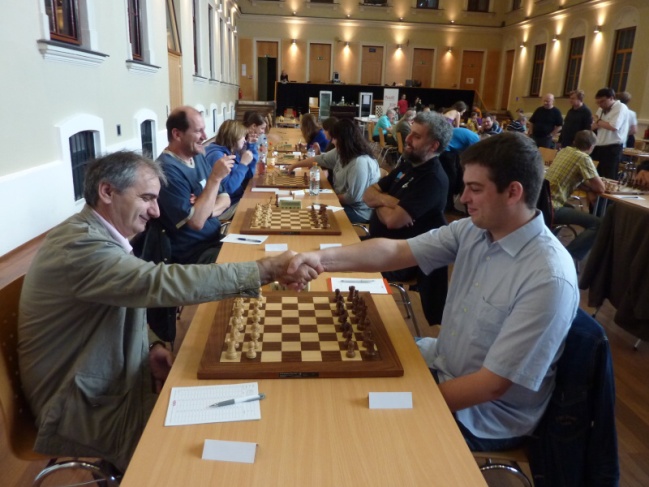 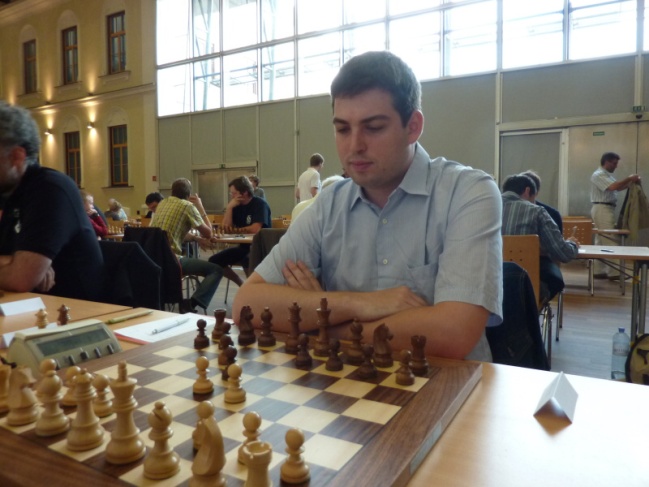 Das Finale Alvir – Kreisl beginnt…	Robert KreislDas Spiel um Platz drei wird eine klare Angelegenheit für den Grazer Kurt Fahrner. Er besiegt Johann Krebs mit 2:0 und darf sich über Bronze freuen. Krebs wird Vierter. Ebenfalls ein Erfolg, hatte der Weststeirer doch bereits im Achtelfinale gegen Thomas Pfaffel bange Momente zu überstehen um letztlich mit kräftiger Unterstützung von Schachgöttin Caissa im Bewerb zu bleiben.Alle Ergebnisse der LM siehe unten…Im Damenbewerb bringt Damenreferentin Andrea Schmidbauer sechs Teilnehmerinnen nach Gleisdorf. In einem Rundenturnier wird eine reaktivierte Elisabeth Klinkan ihrer Favoritenrolle gerecht. Die zweifache Bronzemedaillengewinnerin der Staatsmeisterschaften von 2003 und 2004 hat das Schachspielen nicht verlernt, lässt in Gleisdorf erst in der Schlussrunde gegen Margot Landl ein Remis zu und gewinnt mit 4,5 Punkten aus 5 Partien verdient den Landesmeistertitel. Rang zwei holt sich mit Zittern am Schlusstag die doppelte österreichische Jugendmeisterin Laura Hiebler vor Titelverteidigerin Elke Carola Huber und Margot Landl, die mit identischen Wertungen Rang 3 teilen.Endstand LM Damen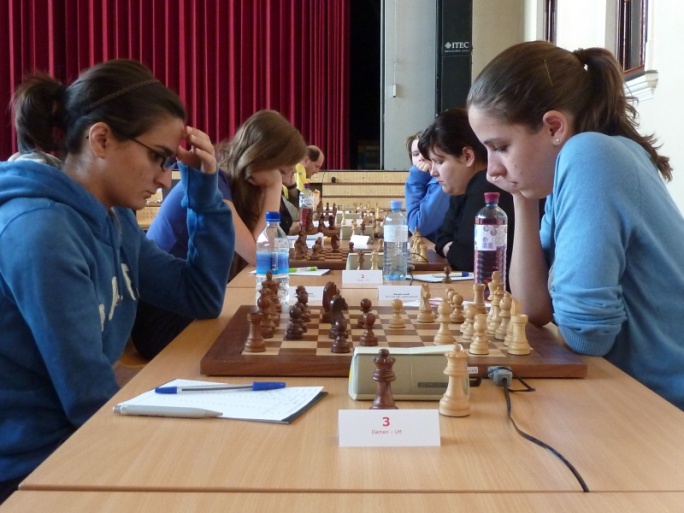 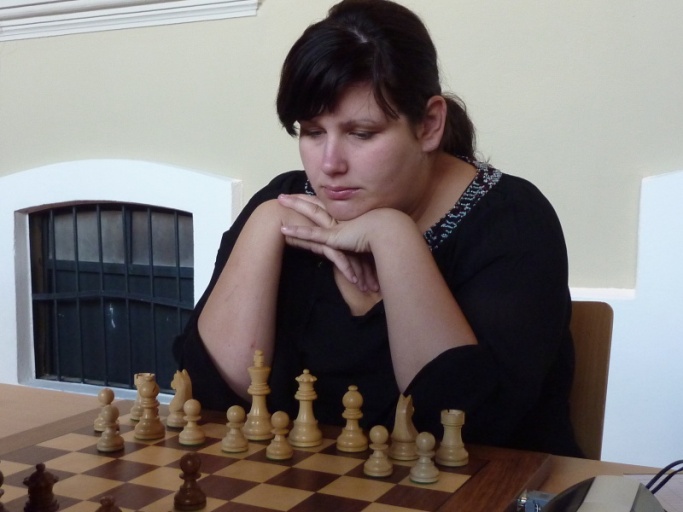 LM Damen	Landesmeisterin Elisabeth Klinkan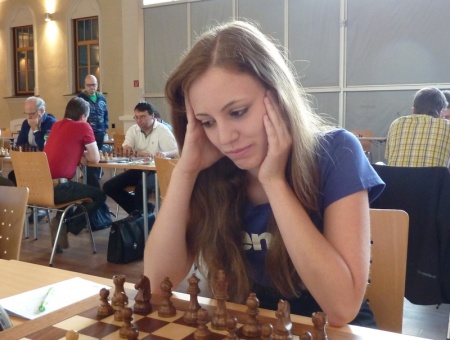 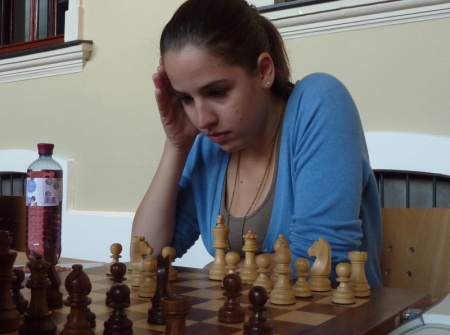 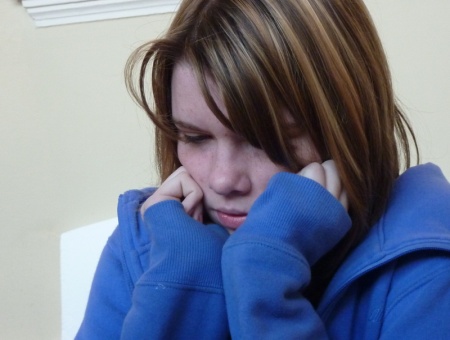 Silber für Hiebler	Bronze für Landl…	… und HuberSteirische Landesmeisterschaft 2011Ergebnisse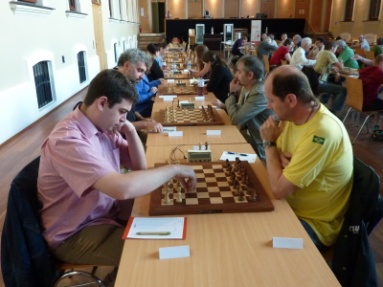 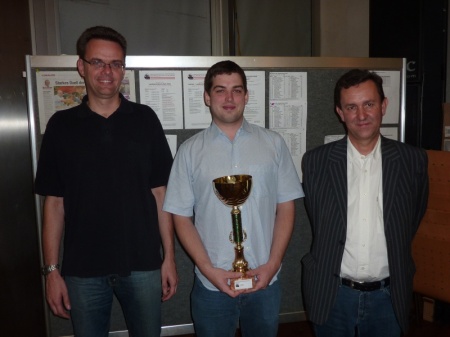 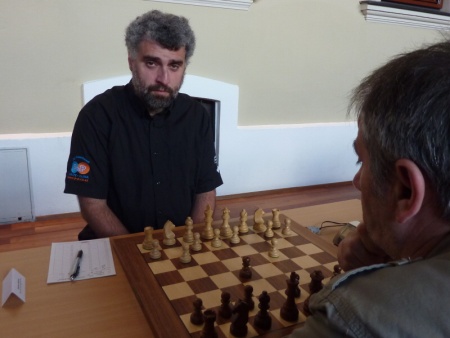 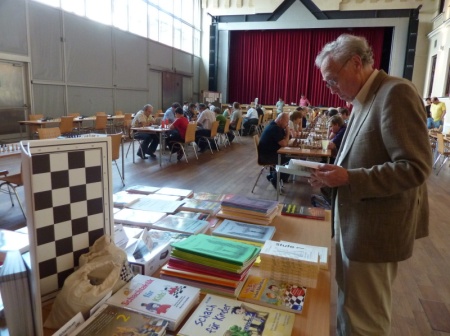 Huber, Kreisl, Schwarz	Bronze für Fahrner	Präsident JungwirthGleisdorfer StadtmeisterschaftIn der parallel ausgetragenen Gleisdorfer Stadtmeisterschaft gibt es ebenfalls einen Favoritensieg. Der Fürstenfelder Florian Pötz, er wird demnächst den Titel eines Internationalen Meisters erhalten, erlaubt nur Evgeny Degtiarev in der Schlussrunde ein Remis und wird mit 4,5 Punkten aus fünf Partien Gleisdorfer Stadtmeister. Degtiarev wird Zweiter vor dem Überraschungsmann Roland Posch, der vor Mario Schachinger und Domen Krumpacnik auf Rang drei landet. Alle genannten Spieler kommen auf vier Punkte. Martin Christian Huber erzielt als „Quereinsteiger“ von der Landesmeisterschaft dreieinhalb Punkte und punktet dabei gegen Krumpacnik und Kragelj. Das Jugendturnier gewinnt David Lafer vor Manuel Kulmer. Christian Huber war allen Turnieren ein souveräner Schiedsrichter.Endstand Gleisdorfer Stadtmeisterschaft45 Teilnehmer/innenEndstand Gleisdorfer Jugend-Stadtmeisterschaft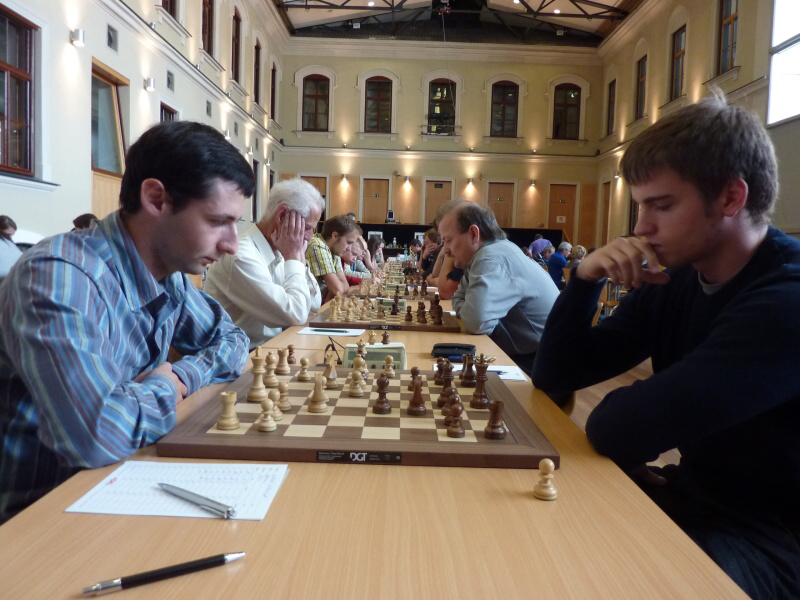 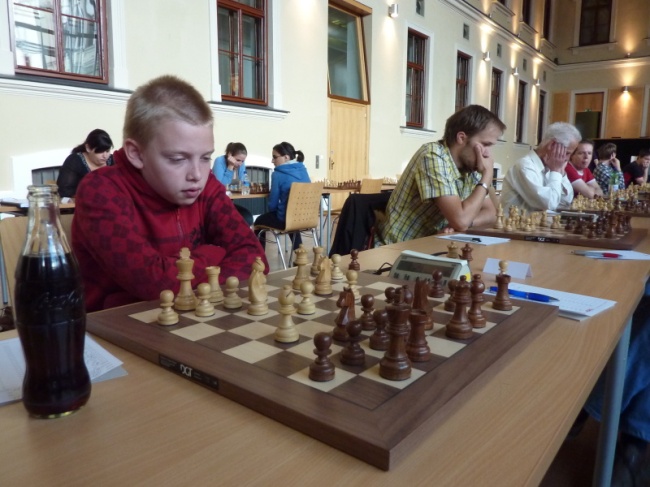 Degtiarev gegen Pötz 	Huber, Schachinger, Flecker…ÖM Jugend U08/U10 – Zwei weitere Titel führen zu RekordergebnisSechs von zwölf Meistertiteln, dreizehn von 36 möglichen Medaillen lautet die Rekordbilanz der Steiermark bei den Österreichischen Jugendmeisterschaften 2011. In den abschließenden Bewerben der Allerjüngsten in der Kategorie U08 und U10 siegen Khanh Do Quoc und Venla Lymysalo.Eine tolle Bilanz liefert die steirische Schach-Jugend betreut von Landesjugendtrainer Gert Schnider bei den Österreichischen Meisterschaften 2011 mit sechs Titelträgern und dreizehn Medaillen insgesamt.In den abschließenden Bewerben der U08 und U10 ist der Schladminger Khanh Do Quoc bei den Buben U08 eine Klasse für sich und siegt mit sieben Punkten aus 7 Partien eindrucksvoll. In der gleichen Altersklasse holt Raffael Lesky aus Frauental eine Bronzemedaille.In der U10 überzeugt Venla Lymysalo, sie hatte bereits in der U12 überraschend Silber gewonnen, erneut und kann diesmal sogar den Titel für Styria nach Graz holen. Aber auch die Buben bleiben nicht ohne Medaille. Der „Schachfreund“ Simon Prato belohnt die gute Jugendarbeit seines Vereines, der heuer übrigens sein 100-jähriges Jubiläum feiert, mit einer weiteren Silbermedaille.Die Steiermark bleibt unangefochten die Nummer 1 im österreichischen Jugendschach.Medaillenspiegel Österreichische Jugendmeisterschaften 2011ÖM U08 Buben - Endstand21 TeilnehmerÖM U08 Mädchen – Endstand9 TeilnehmerinnenÖM U10 Buben - Endstand20 TeilnehmerÖM U10 Mädchen – Endstand12 Teilnehmerinnen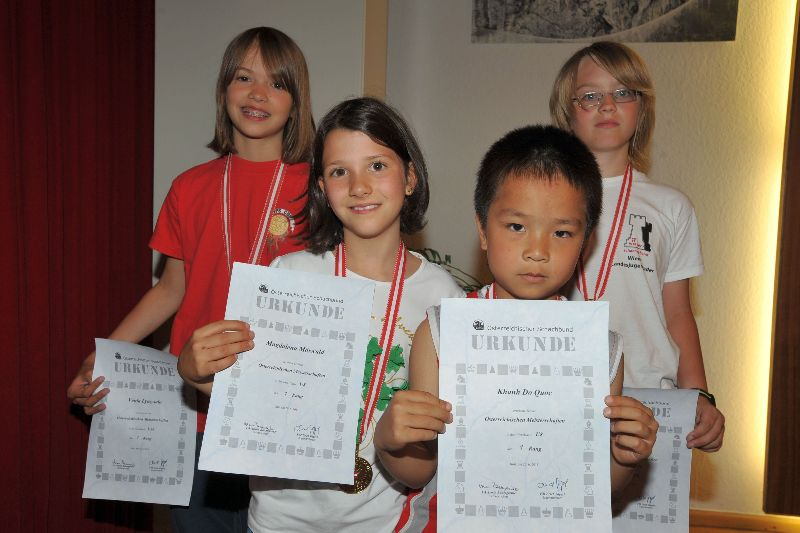 	Neue ÖM: Lymysalo, Mörwald, Do Quoc, BlohbergerTermine26.06.2011, Landesmeisterschaft U20 MannschaftTrofaiach - Sepp Luschnik Saal, Vierermannschaften, Beginn: 14.00 Uhr.Ausschreibung (pdf)01.07.2011, BLITZCUP - LeobenLeoben - Gösserbräu, Beginn: 19.00 Uhr, Schweizer System (11 Runden) bis 18 Teilnehmer Rundenturnier. Dieses Turnier zählt ausnahmsweise noch zur Juni-Wertung des Blitzcups.Ausschreibung (pdf)01.07.2011, Schiedsrichterkurs - RSGraz - Karmeliterplatz, maximal 15 Teilnehmerinnen, Beginn: 18.00 Uhr, Kursleiter: Manfred Mussnig.Ausschreibung (pdf)01.07.2011, Funktionärs-Workshop, Modul 1 - Sponsoring/MarketingGraz - Landessportzentrum, Dauer: 14.00-18.00, Vortragende: Erika König. Die Teilnahme ist kostenfrei. Die LSO untestützt die Veranstaltung.Ausschreibung (pdf)03.07.2011, Sommerfest 100 Jahre SchachfreundeGraz - Landessportzentrum, mehrere Turniere für Kinder, Erwachsene und Mannschaften, Grillparty. Beginn: 10.00 Uhr, Gäste sind jederzeit willkommen.Ausschreibung (pdf)Steirische Turniere siehe 	http://styria.chess.at Bundesweite Turniere siehe 	http://www.chess.at Europäische Turniere siehe 	http://www.europechess.net Weltweite Turniere siehe 	http://www.fide.com Rg.NameElo123456Pkt. Wtg1Wtg2Wtg31WMKKlinkan Elisabeth 1961*1½1114,59,25042Hiebler Laura 17990*1½113,55,75033Landl Margot 1734½0*½½12,54,750,51Huber Elke Carola 17170½½*1½2,54,750,515Steiner Magdalena 155500½0*11,51,75016Monadjem Mina 1492000½0*0,51,2500AchtelfinaleR1R2B1B2B3Robert KREISL (1)10,5Karl-Heinz SCHEIN00,5Peter REITER0,50Konstantin MEGLITSCH0,51Thomas MATOSEC100,51Martin Christian HUBER010,50Thomas PFAFFEL100,50,50Johann KREBS (4)010,50,51Kurt FAHRNER (3)10,5Alexander SCHRIEBL00,5Ingolf PÖLSLER0,50Gernot SPINDELBÖCK0,51Richard SINGER11Matthias EDER00Andreas SCHIEDER00Aco ALVIR (2)11ViertelfinaleR1R2B1B2B3Robert KREISL (1)10,5Konstantin MEGLITSCH00,5Thomas MATOSEC00,5Johann KREBS (4)10,5Kurt FAHRNER (3)10,5Gernot SPINDELBÖCK00,5Richard SINGER010,50,50Aco ALVIR (2)100,50,51SemifinaleR1R2B1B2B3Robert KREISL (1)0,51Johann KREBS (4)0,50Kurt FAHRNER (3)1000Aco ALVIR (2)0111FinaleR1R2B1B2B3Robert KREISL (1)11Aco ALVIR (2)00Spiel um Platz 3R1R2B1B2B3Johann KREBS (4)00Kurt FAHRNER (3)11Rg.NameFEDEloVerein/OrtPkt. Wtg11FMPoetz Florian AUT2385Fuerstenfeld4,515,52FMDegtiarev Evgeny GER2364Rbej Volksbank Gleisdorf4163Posch Roland AUT2077Asvoe Vhs Poechlarn/Kr.415,54FMSchachinger Mario AUT2319Holz Dohr Semriach4155IMKrumpacnik Domen SLO2351Spg. Feldbach-Kirchberg413,56Huber Martin Christian AUT1973Schachfreunde Graz3,5177MKErnst Michael Mag.AUT2170Tschaturanga Wien3,515,58Gutmann Alois AUT2004Spg. Feldbach-Kirchberg3,5139Sepetavc Walter AUT1885Tschaturanga Wien3,51210FMKragelj Igor SLO21923,512Rg.NameFEDEloVerein/OrtPkt. Wtg11Lafer David AUT1411Spg. Feldbach-Kirchberg4,5132Kulmer Manuel AUT1256Rbej Volksbank Gleisdorf413,53Kien James AUT1326Spg. Feldbach-Kirchberg312,54Wurzinger Marcel AUT1200Spg. Feldbach-Kirchberg2,5125Nuster Alexander AUT02,5106Puffer Elias AUT1215Spg. Feldbach-Kirchberg213,57Kopfauf David AUT1206Rbej Volksbank Gleisdorf1,5148Postweiler Daniel AUT0011,5BundeslandGoldSilberBronzeGesamtzahlSteiermark63413Vorarlberg2428Wien1326Kärnten1113Salzburg112Burgenland1-12Niederösterreich--11Oberösterreich--11Tirol---012121236Rg.NamesexEloBdldVerein/OrtPkt. Wtg11Do Quoc Khanh 1398StmkRaika Schladming7302Notegger Phil 1381VbgWolfurt5,529,54Schellenbauer Peter 1024WienSC Donaustadt Wien528,5Weiters 5Lackner Lorenz 1085StmkSpg. Mureck-Mettersdorf4,529,56Hofer Daniel 0StmkIrdning4,5297Hadler Johannes 1079StmkSpg. Feldbach-Kirchberg4,529Rg.NamesexEloBdldVerein/OrtPkt. Wtg11Mörwald Magdalena W1204SbgSc Neumarkt/Wallersee5292Nussbaumer Alexa W1129VbgHohenems526,53Lesky Raffaela W0StmkFrauental426Rg.NameEloLVVereinPkteBH1Blohberger Felix1480WSK Wien-Ottakring6½312Prato Simon1362StSchachfreunde Graz629½3Moser Nicolas1458WSK Wien-Ottakring532Weiters…7Weißensteiner Lukas1371StFrauental4½22Rg.NameEloLVVereinPkteBH1Lymysalo VenlaW1164StStyria Graz4½222Maderegger StefanieW1237SSC Neumarkt/Wallersee4243Martic MateaW1200VDornbirn3½20½Weiters…6Hadler HannahW1111StSpg. Feldbach-Kirchberg323½8Raith SelinaW1121StWeiz2½25